PielikumsValmieras pilsētas pašvaldībasdomes 27.09.2018. lēmumam Nr.321 (protokols Nr.11, 25.§)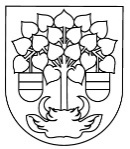 Latvijas RepublikaValmieras pilsĒtas PAŠVALDĪBAS DOMEReģistrācijas Nr.LV90000043403, Lāčplēša iela 2, Valmiera, LV-4201Tālrunis 64207120, e-pasts: pasts@valmiera.lv, www.valmiera.lvVALMIERAS SPORTA VIENĪBAS NOLIKUMSGrozījumi:	27.09.2018., lēmums Nr.321 (protokols Nr.11, 25.§)	26.09.2019., lēmums Nr.276 (protokols Nr.12, 5.§)Valmieras sporta vienības darbības mērķiValmieras sporta vienība (turpmāk – Vienība) darbības mērķi ir:atbalstīt un uzlabot Valmieras talantīgāko sportistu mācību – treniņu darbu augstā līmenī, radīt apstākļus, lai sportistiem būtu iespējas sasniegt augstas klases rezultātus nacionālās un starptautiskās sacensībās;        (Ar grozījumiem, kas izdarīti ar 27.09.2018. lēmumu Nr.321)sekmēt Valmieras sportistu piedalīšanos pasaules un Eiropas čempionātos, Olimpiskajās spēlēs un citās starptautiskās sacensībās, tādējādi popularizējot Valmieras pilsētu;atbalstīt iestādes “Valmieras Bērnu sporta skola” (turpmāk – VBSS) iekļauto sporta veidu attīstību, kā arī audzēkņu profesionālo izaugsmi un augstvērtīgu rezultātu sasniegšanu.Vienības darbības organizācijaVienības darbību organizē, koordinē un kontrolē Valmieras pilsētas pašvaldības (turpmāk – Pašvaldība) iestāde “Kultūras, sporta un tūrisma pārvalde” (turpmāk – Pārvalde).Lai kļūtu par Vienības dalībnieku, sporta organizācijām, kuru juridiskā adrese ir Valmierā, un VBSS ne vēlāk kā līdz kārtējā gada 30.oktobrim jāiesniedz rakstisks pieteikums (pielikums) Pārvaldei, adrese: Lāčplēša iela 2, Valmiera, LV-4201 vai jānosūta tas uz e-pasta adresi sports@valmiera.lv, norādot informāciju par sporta organizāciju un VBSS pārstāvošo sportistu sportiskajiem sasniegumiem, mērķiem, uzdevumiem un nepieciešamo atbalstu atbilstoši šajā nolikumā noteiktajiem kritērijiem. Ar Pašvaldības domes lēmumu izveidota Vienības vērtēšanas komisija (turpmāk – Komisija) pieņem lēmumu par sportistu iekļaušanu Vienības sastāvā uz nākamo kalendāro gadu (vai atteikumu sportista iekļaušanai Vienībā).Sporta organizāciju pieteikumus apkopo Pārvalde, iesniedzot tos Komisijai izvērtēšanai. Komisijas lēmumu apstiprina Pašvaldības dome. Vienības dalībnieku sastāvs un atlases kārtībaVienības dalībnieku sastāvu veido:individuālo olimpisko un citu sporta veidu sportisti, kuri iekļauti un startē Latvijas pieaugušo vai attiecīgā vecuma valstsvienībā, vai ir Latvijas čempioni pieaugušo vai attiecīgā vecuma grupās;         (Ar grozījumiem, kas izdarīti ar 27.09.2018. lēmumu Nr.321)olimpisko un citu sporta veidu sporta spēļu komandu individuāli sportisti, kuri iekļauti un startē Latvijas pieaugušo vai attiecīgā vecuma valstsvienībā.Sportisti vecumā no 15 - 23 gadiem, kuri darbojas Valmierā reģistrētā sporta organizācijā, kā arī pārstāv Valmieru dažāda līmeņa sacensībās, tajā skaitā Latvijas Olimpiāde un Latvijas Jaunatnes Olimpiādē.         (Ar grozījumiem, kas izdarīti ar 27.09.2018. lēmumu Nr.321)Komisija izvērtē sportistam piešķiramo finansējumu, ņemot vērā vairākus kritērijus un iegūto punktu skaitu, visaugstāk vērtējot sportistu, kurš saņēmis visvairāk punktu. Veicot sportisko sasniegumu izvērtējumu, tajā tiek vērtēti tikai attiecīgā sporta veida klasiskajā disciplīnā sasniegtie rezultāti:Kritērijs – Sporta veida prioritāteKritērijs – Olimpiskais sporta veidsKritērijs – Iepriekšējā gada sportiskie sasniegumi (Ar grozījumiem, kas izdarīti ar 27.09.2018. lēmumu Nr.321)Komisija izvērtē sportistam piešķiramo finansējuma apjomu ņemot vērā Vienībai iesniegto pieteikumu skaitu un individuāli izvērtējamo faktoru (sportista trenēšanās un sacensību pieredze, sportiskā snieguma potenciālu).Uz iekļaušanu Vienības sastāvā nav tiesīgi pretendēt: sporta spēļu komandas;sportisti, kas iekļauti citu Latvijas pašvaldību vai organizāciju sporta vienību sastāvos (izņemot Latvijas Olimpisko vienību);sportisti, kuri iekļauti Valmieras Augstas klases sportistu sagatavošanas centrā (AKSSC);dzēsts ar grozījumiem, kas izdarīti ar 27.09.2018. lēmumu Nr.321Vienības dalībnieku sastāvs tiek apstiprināts katru gadu, atsevišķi izvērtējot sasniegtos sportiskos rezultātus iepriekšējā gadā un nākamajam gadam nepieciešamā atbalsta lielumu, kā arī Pašvaldības budžeta iespējas. (Ar grozījumiem, kas izdarīti ar 27.09.2018. lēmumu Nr.321)Vienības sastāvā no viena sporta veida iekļauj trīs attiecīgā sporta veida pārstāvjus.(Ar grozījumiem, kas izdarīti ar 27.09.2018. lēmumu Nr.321)Komisija ir tiesīga neizskatīt pieteikumus, kas neatbilst Vienības sporta nolikumam vai kādam tā punktam.         (Ar grozījumiem, kas izdarīti ar 27.09.2018. lēmumu Nr.321)Gadījumā, ja trīs vai vairāk sportisti ir ar vienādu sportisko sniegumu, un vienādu iegūto punktu skaitu, augstāk tiek vērtēts sportists, kurš uzrāda straujāku sportisko izaugsmi un sasniegumu kāpumu pēdējo divu gadu laikā.         (Ar grozījumiem, kas izdarīti ar 27.09.2018. lēmumu Nr.321)Vienības piešķirtā atbalsta mērķis un apmērsVienības finansējums individuālo sporta veidu vienam pārstāvim nepārsniedz 2 000 euro.  (Ar grozījumiem, kas izdarīti ar 27.09.2018. lēmumu Nr.321)Vienības finansējums sporta spēļu komandu individuālajam sportistam nepārsniedz 1 500 euro.(Ar grozījumiem, kas izdarīti ar 27.09.2018. lēmumu Nr.321)(Ar grozījumiem, kas izdarīti ar 26.09.2019. lēmumu Nr.276)Iestājoties Vienības nolikuma 3.7.punktā noteiktajam gadījumam, Komisija  4.1. vai 4.2.punktā noteiktajai sportistu grupai ir tiesīga palielināt Vienības finansējuma apmēru. Sportistam piešķirtā atbalsta apmērs atbilst šī nolikuma 3.3.punktā iegūtajam kopējam punktu skaitam un Komisijas pieteikuma izvērtējumam (tajā skaitā, nolikuma 3.4. un 3.7.punktam), kur iespējamais finansiālais atbalsts noteikts:         (Ar grozījumiem, kas izdarīti ar 27.09.2018. lēmumu Nr.321)Vienības finansējums prioritāri tiek piešķirts sportistiem, kuri ir saņēmuši visaugstāko punktu skaitu, ievērojot Vienības nolikuma 3.punktā un tā apakšpunktos, kā arī Vienības nolikuma 4.1. un 4.2.punktā noteikto. Vienības piešķirtais finansējums paredzēts tikai un vienīgi attiecīgā sportista izaugsmei un noteikto mērķu sasniegšanai, paredzot atbalstu:dalības nodrošināšanai pasaules un Eiropas līmeņa sacensībās, kuras nav komerciāla rakstura un ir atzītas attiecīgā sporta veida federācijā;augstvērtīga sporta inventāra iegādei;sporta speciālistu piesaistīšanai individuālo iemaņu, spēju, zināšanu paplašināšanai un uzlabošanai (piemēram – sporta psihologs, fiziskās sagatavotības treneris, specializēts sporta veida treneris u.c.);sporta medicīnas un/vai rehabilitācijas pakalpojumu saņemšanai;sportista dalībai mācību – treniņu nometnēs.Vienības dalībnieku nodrošinājumsVienības sastāvā iekļauto sportistu materiālais atbalsts tiek noteikts, ņemot vērā Vienībai piešķirto finansējumu.Vienības finansējumu veido Pašvaldības finansējums, kas tiek apstiprināts līdz ar kārtējo Pašvaldības budžetu nākamajam gadam.Citi noteikumiPēc lēmuma pieņemšanas par sportista iekļaušanu Vienības sastāvā starp Pašvaldību un attiecīgo sporta organizāciju tiek slēgts līgums, kurā tiek paredzēts sadarbības apjoms un kārtība, noteiktas pušu tiesības un pienākumi.Vienības dalībniekiem jāpārstāv Valmieras pilsēta Latvijas mēroga kompleksajās sacensībās.Šajā nolikumā noteiktie Vienības dalībnieku atlases kritēriji var tikt mainīti, mainoties Vienības finansējumam vai VBSS iekļauto sporta veidu programmai vai olimpiskajiem sporta veidiem, izmaiņas apstiprinot ar Pašvaldības domes lēmumu.Izmaiņu kārtībaVienības likvidāciju vai izmaiņas tās sastāvā, vai šī nolikuma izmaiņas veic pēc Komisijas un/vai Pašvaldības domes priekšlikuma. Lēmumu par Vienības likvidāciju vai izmaiņu veikšanu šajā nolikumā apstiprina Pašvaldības dome.Domes priekšsēdētājs	(personiskais paraksts)	Jānis Baiks   PunktiApraksts4Vieglatlētika, basketbols, peldēšana, BMX riteņbraukšana, futbols,florbols, hokejs, orientēšanās (VBSS profesionālās ievirzesprogrammas)3Volejbols, badmintons, airēšanas slaloms, daiļslidošana, triatlons(VBSS interešu izglītībasprogrammas)2Jātnieku sports, karatē, šahs, golfs, frisbijs, riteņbraukšana, teniss, smagatlētika1Cits   PunktiApraksts3Jā0Nē   PunktiApraksts7Dalība olimpiskajās (ieskaitot jaunatnes) vai paraolimpiskajās spēlēs51.-6.vieta pasaules čempionātā (attiecīgā vecuma jauniešu vai junioru grupā)41.-3.vieta Eiropas čempionātā (attiecīgā vecuma jauniešu vai junioru grupā)31.-8.vieta Pasaules, Eiropas kausu kopvērtējums (attiecīgā vecuma jauniešu vai junioru grupā)21.vieta Latvijas čempionātā pieaugušo konkurencē vai dalība Latvijas valstsvienībā pieaugušo konkurencē, apsteigti vairāk nekā 2/3 no startējušo dalībnieku skaita Eiropas, pasaules čempionātos attiecīgā vecuma grupās, Eiropas jaunatnes un pasaules jaunatnes olimpiādēs11.vieta Latvijas čempionātā attiecīgā vecuma grupā vai Latvijas izlases dalībnieks attiecīgā vecuma grupāIndividuālie sportistiKomandu sporta spēļu individuālie sportistiPunktiPiešķiramais finansējums līdz, EURPiešķiramais finansējums līdz, EUR14-122000150011-10170012759-8150011257-510007504-37005252-1500375